644103 Россия, г.Омск, ул.Ключевая, д. 37а.Тел. 8(3812)985-825, 8-908-807-84-42,89658766337e-mail:  s340187@yandex.ru   www.zhestizdeliya.ru                                                                                           .	Активный  дефлектор	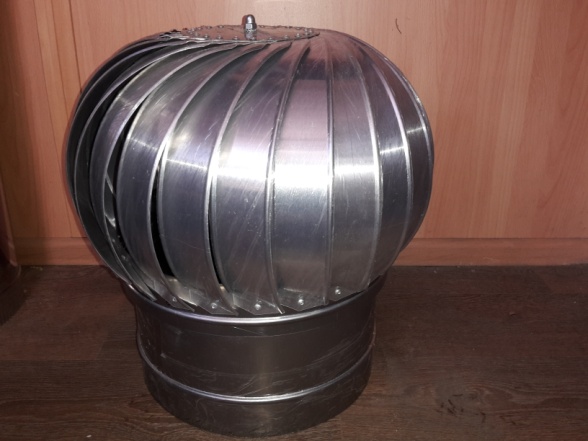 Назначение: Ротационная вентиляционная турбина (активный вентиляционный дефлектор) используется для вентиляции жилых и офисных помещений, бассейнов, ангаров, зернохранилищ, животноводческих комплексов, конструктивных элементов крыши (стропильных ног, утеплителя, обрешетки или сплошного настила кровли), отвода газа и паров из шахт многоэтажных домов и обеспечения правильно организованной вентиляции. 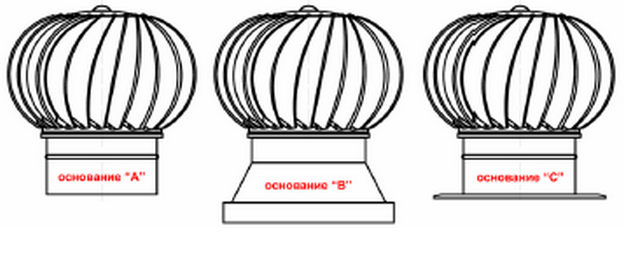 Проход крышный конусный до 45° применяемый для Активного дефлектора с основание «А» - комплектующий элемент вентиляционной системы, устанавливается в месте прохождения воздуховода через кровлю и является основной деталью горизонтального узла прохождения воздуховода через кровлю. Основным преимуществом перед прямым проходом является то, что возможно корректировка крышного проход в интервале 15° - 20° от первоначального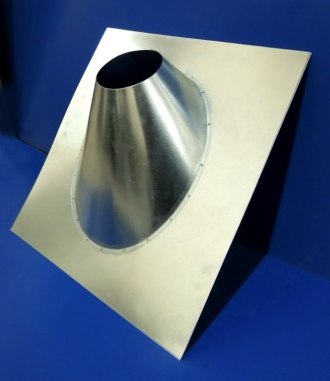 	Дымный дефлектор (флюгер) (нерж. сталь AISI 430)Вращающиеся дефлектора для дымоходов– это устройства, которые динамически используют силу ветра для усиления тяги в дымоотводе.Предназначен для экстремальных ситуаций, прежде всего для дымоотводов (камины и печи, работающие на твердом топливе), в том числе коротких, где температура на выходе может доходить до 500°C.Благодаря своей оригинальной конструкции  дымный дефлектор независимо от направления, силы и вида ветра устанавливается всегда по направлению ветра. Протекающий ветер создает в затылке головки и в дымовой трубе частичный вакуум и плавно оттягивает продукты сгорания.Полностью выполненная из нержавеющей стали, данная головка имеет экстремально высокую стойкость к погодным условиям и продуктам сгорания в трубе (рабочая температура эксплуатации до 400 гр.). Дефлектор  также предотвращает попадание дождя и снега в дымовой канал.Применение:> при отсутствии стабильной тяги или при слишком малой тяге в вентиляционных каналах, каналах отвода топочных газов и дыма> в случае возникновения воздушных вихрей, связанных с неблагоприятными условиями расположения дымоотводов (дымоходы расположены ниже конька, наличие высоких зданий или стен недалеко от дымохода)> при неблагоприятной конфигурации территории, сильных и частых ветрах> поддержка вытяжной гравитационной вентиляции и тяги в каналах отвода топочных газов и дыма> рекомендуется использовать на выходе котлов и каминов, работающих на дереве и твердом топливе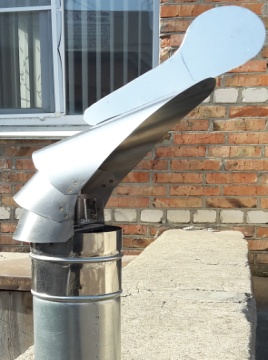 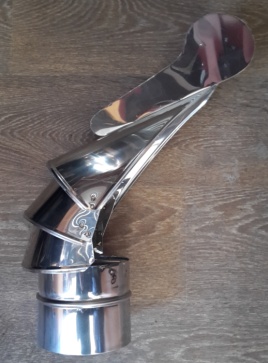 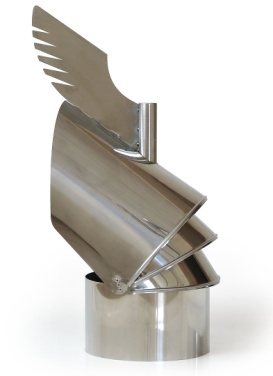 МодельЦена 1шт (руб)Цена 1шт (руб)Цена 1шт (руб)Цена 1шт (руб)Цена 1шт (руб)Цена 1шт (руб)МодельРозницаРозницаРозницаОптОптОптМодельОц.Окр.Нерж.Оц.Окр.Нерж.АД-110225027003375190023002850АД- 160247029053705214524703230АД- 200272530254090236027253540АД-250284531504270242028453630АД-300362040555430307536204610АД-315367541005510313036754695АД-355396044555940337039605055АД-400538560508080457553856860АД-500641572109620544564158170МодельЦена 1шт (руб)Цена 1шт (руб)Цена 1шт (руб)Цена 1шт (руб)МодельРозницаРозницаОптОптМодельОц.Окр.Оц.Окр.Конус 45°- 160520750450650Конус 45°- 200570830495715Конус 45°- 250650900550790Конус 45°- 3006901000600870Конус 45°- 3156901000600870ДефлектордымныйОптценаРозницаценапримечаниеОт ф110 до ф15017001900От ф160 до ф19019002150От ф200 до ф23021502500